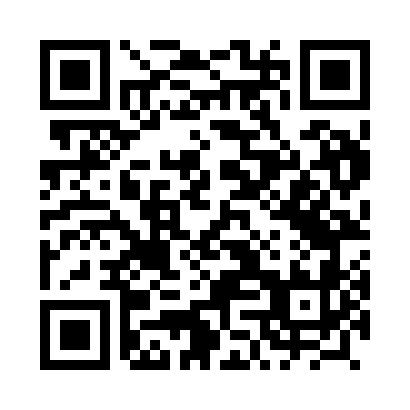 Prayer times for Wloszczowice, PolandWed 1 May 2024 - Fri 31 May 2024High Latitude Method: Angle Based RulePrayer Calculation Method: Muslim World LeagueAsar Calculation Method: HanafiPrayer times provided by https://www.salahtimes.comDateDayFajrSunriseDhuhrAsrMaghribIsha1Wed2:485:1112:355:417:5910:122Thu2:445:1012:355:428:0010:153Fri2:415:0812:345:438:0210:184Sat2:385:0612:345:448:0410:215Sun2:345:0412:345:458:0510:246Mon2:315:0312:345:468:0710:277Tue2:275:0112:345:478:0810:308Wed2:244:5912:345:488:1010:339Thu2:204:5812:345:488:1110:3610Fri2:194:5612:345:498:1310:4011Sat2:184:5512:345:508:1410:4212Sun2:184:5312:345:518:1610:4213Mon2:174:5212:345:528:1710:4314Tue2:174:5012:345:538:1910:4415Wed2:164:4912:345:548:2010:4416Thu2:164:4712:345:558:2110:4517Fri2:154:4612:345:558:2310:4518Sat2:144:4512:345:568:2410:4619Sun2:144:4312:345:578:2610:4720Mon2:144:4212:345:588:2710:4721Tue2:134:4112:345:598:2810:4822Wed2:134:4012:345:598:3010:4823Thu2:124:3812:346:008:3110:4924Fri2:124:3712:356:018:3210:5025Sat2:114:3612:356:028:3310:5026Sun2:114:3512:356:028:3510:5127Mon2:114:3412:356:038:3610:5128Tue2:104:3312:356:048:3710:5229Wed2:104:3212:356:048:3810:5330Thu2:104:3212:356:058:3910:5331Fri2:104:3112:356:068:4010:54